Certified Child-Parent Relationship Therapist        Renewal Application 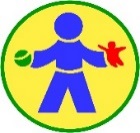 Applicant Information Last Name: ___________________________First Name________________________________Name as you want it to appear on the certificate: _______________________________________Current Street Address: __________________________________________________________City, State, Zip Code: ____________________________________________________________Phone Number: _________________________ (office) ___________________________ (home/cell)Email: ________________________________________________________________________I want to be listed as an active provider on the online directory of Certified CPRT providers and understand that my contact information listed above will be included in this directory. Employment InformationCurrent Employer: ______________________________________________________________ Setting:      Private Practice     Agency     School     University     Hospital      OtherEmployer Street Address: ________________________________________________________City, State, Zip Code: ____________________________________________________________Phone Number: ________________________________________________________________Email: ________________________________________________________________________How long have you been employed at this business/agency? _____________________________Licensure/Credentials Mental Health License Type: _______________________________________________License Number: _____________________ Issuing State: ________ Expiration Date: ________Other current credentials held: (please spell out)_____________________________________________________________________________________________Continuing Education RequirementsPlease complete the table below with the required 12 continuing education hours specific to CCPT and/or CPRT over 5 years. Certification Renewal Application Fee: $95I paid my $95 certification renewal application fee online. AcknowledgementsPlease initial next to each item to indicate agreement:____   I understand that my CPRT certification must be renewed every five (5) years on November 1 of the given year my CPRT certification expires.____   I understand that CPT reserves the right to audit my renewal application, including providing	   evidence of completion for the required 12 hours of CCPT/CPRT continuing education. ____   I will contact the Center for Play Therapy in writing to modify contact information or terminate my certification as a Certified CPRT Practitioner.____   I understand that my CPRT certification is no longer valid if at any time my mental health license is suspended or inactive.   CPRT Practice AgreementAs a child-parent relationship therapist, I embrace child-centered play therapy philosophy and believe that children have an inherent tendency towards growth and mastery that is facilitated within a parent-child relationship characterized by empathic understanding and unconditional positive regard. In practice of CPRT, I will support and encourage parent’s potential to be therapeutic agents in their children’s lives grounded in the belief that parents are capable of learning CCPT attitudes and skills that foster attuned and responsive parenting. I understand the need for intentional balance between providing parents dynamic support, didactic content, skills training, and supervised experience of weekly play sessions. I will exercise clinical judgement while adhering to CPRT philosophy and protocol outlined in the CPRT text (Landreth & Bratton, 2006, 2020) and treatment manual (Bratton, Landreth, et al., 2006, 2020) in provision of child-parent relationship therapy. I agree  By signing this document, I verify that information I provided in this application is accurate and correct. __________________________________	           		__________________________________Applicant’s Signature                              Date	            Center for Play Therapy agent                Date	Upon completion of this application, please submit to Stephanie Carr at cpt@unt.edu	Workshop TitleWorkshop PresenterWorkshop LocationWorkshop DateWorkshop CE hours